Заходи Публічної бібліотеки імені Лесі Українкиу червні 2019 року1 – 30 червняВиставка літератури «Володар Київської Русі» (до 1000-ліття від початку правління Ярослава Мудрого).Читальна зала, вул. Тургенєвська, 83-853 червняВиставка однієї книжки «Киев, его святыни, древности и достопримечательности» (до 200-річчя від дня народження М. Сементовського та 155-річчя видання).Відділ краєзнавчої літератури та бібліографії, вул. В. Винниченка, 165 червняВідкритий перегляд журналу і телеканалу «National Geographic – цікаво про життя природи» (до Всесвітнього дня охорони довкілля).Відділ літератури іноземними мовами, б-р І. Шамо, 2/75 червня о 16.00 Виставка художніх альбомів, перегляд фільму «Сальвадор Далі: художник, режисер, письменник» (до 115-річчя від дня народження).Відділ літератури іноземними мовами, б-р І. Шамо, 2/75 червня Книжкова виставка «Олександр Пушкін і українська культура» (до 220-річчя від дня народження видатного російського поета).Відділ мистецтв, вул. В. Житомирська, 46 червня об 11:00Засідання міського клубу бібліотекарів. Зустріч із письменницею, громадською діячкою Ларисою Ніцой.Національна спілка письменників України, вул. Банкова, 210 червняКнижково-ілюстративна виставка «Храм реліквій «Біло-синіх» – ФК «Динамо» Київ (до 80-річчя від дня народження Валерія Лобановського).Відділ краєзнавчої літератури та бібліографії, вул. В. Винниченка, 1618 – 27 червняВиставка творів  «Визначні письменники ХХ століття: Ден Браун»  (до 55-річчя від дня народження американського письменника).Відділ літератури іноземними мовами, б-р І. Шамо, 2/719 червня о 16:00Безоплатна юридична консультація (Адвокатське бюро Лосіхіна Олега Олеговича «СМЕРЧ»).вул. Тургенєвська, 83-8523 червня – 7 липняВиставка дитячих робіт читачів «Світлішає на світі, коли радіють діти» (до Міжнародного дня захисту дітей).Відділ абонемента, вул. Тургенєвська, 83-8523 червня о 15:00Майстер-клас «Живопис і натура» від художника-живописця Сергія Гур’янова.Відділ соціокультурної та маркетингової роботи, вул. Тургенєвська, 83-8527 червня о 12:00Презентація книжки «Соборність і самостійність Української військової організації (УВО): чин Коновальця» краєзнавця та історика з м. Тернополя Василя Штокала.Відділ соціокультурної та маркетингової роботи, вул. Тургенєвська, 83-8527 червня  о 17:00Творча зустріч «Оптика Міст» з аторами поезії та пісні в рамках проекту «Міцна: поезія і проза» (організатор О. Яблонська-Севама).Відділ соціокультурної та маркетингової роботи, вул. Тургенєвська, 83-85Червень (двічі на місяць)Тренінги з психологом Златою Біневич у рамках проекту «Бібліотерапія: твоя книга щастя».Відділ соціокультурної та маркетингової роботи, вул. Тургенєвська, 83-85Червень (двічі на місяць)Серії виставок «Бібліотерапія: твоя книга щастя» (психологічно-просвітницький проект оздоровчої процедури читанням).Відділ абонемента, вул. Тургенєвська, 83-85Червень (щочетверга о 16:00)Тренінги від українського історика, прозаїка і поета, художника, педагога Анатолія Васильовича Горового (у рамках проекту «Академія красного письменства»).Відділ соціокультурної та маркетингової роботи, вул. Тургенєвська, 83-85Червень (двічі на місяць)Серії виставок «Літературний календар» – до ювілейних дат.Відділ абонемента, вул. Тургенєвська, 83-85Директор бібліотеки			 			Романюк О. І.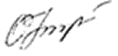 